                  New Heaven High School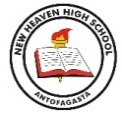                          Antofagasta	Terceros Básicos 	Ciencias  Naturales.Objetivo: Observar, describir y clasificar, por medio de la exploración, las características de los animales sin columna vertebral, como insectos, arácnidos, crustáceos, entre otros, y compararlos con los vertebrados. (OA 2)GUÍA DE TRABAJO ANIMALES INVERTEBRADOS Nombre: ____________________________Curso: ______Fecha:________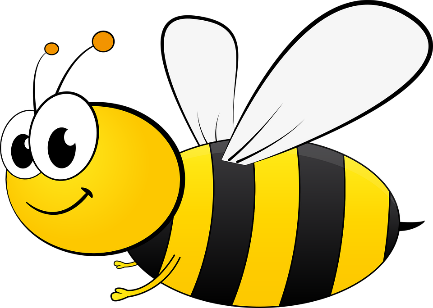 Completa el recuadro de acuerdo a lo aprendido en clase, puedes apoyarte de tus apuntes y guías. Dibuja un animal invertebrado que cumpla con la característica que te piden en cada cuadro.¿Cuál animal es un crustáceo? Píntalo.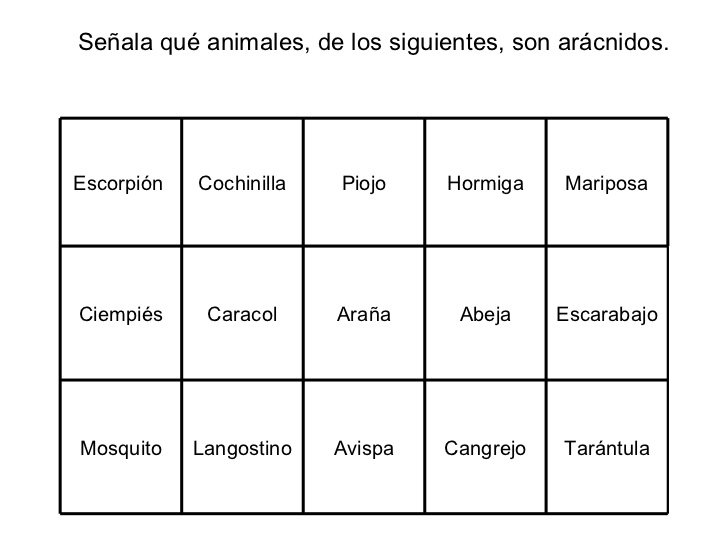 Actividad 2: Pinta el recuadro con características de los crustáceos. ¿Cuál animal es un arácnido? Píntalo.Pinta el recuadro con características de los arácnidos.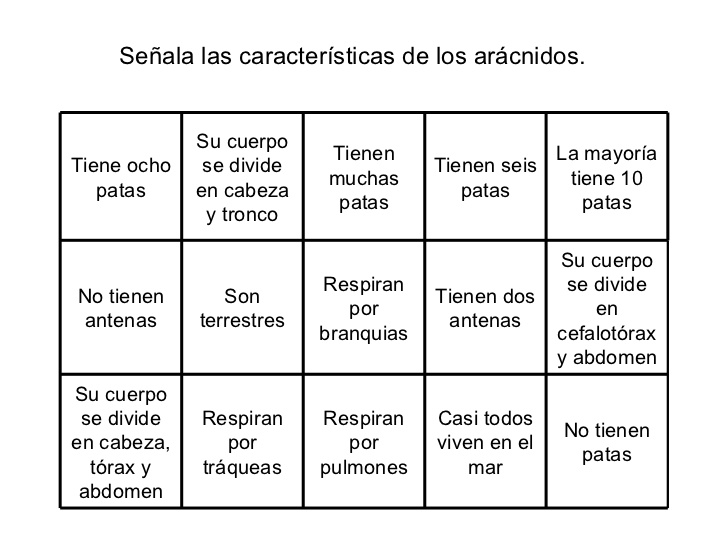 Observa la siguiente imagen y completa con las partes principales de la anatomía de un crustáceo.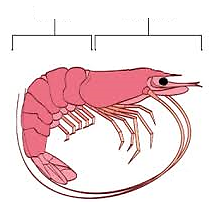 Completa las siguientes oraciones.Los crustáceos son un grupo de los 			                       Su cuerpo está dividido en 							y		Respiran por Pertenecen a un grupo más grande llamado Observa la siguiente imagen y completa con las partes principales de la anatomía de la araña.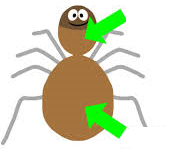 Actividad 3: Completa las siguientes oraciones.Los arácnidos son un grupo de los 			                       Su cuerpo está dividido en 							y		Respiran por Pertenecen a un grupo más grande llamado 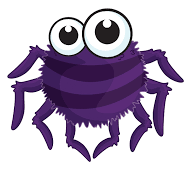 Animal¿Cuántas patas tiene?¿Cuántas antenas tiene?¿En cuántas partes se divide su cuerpo?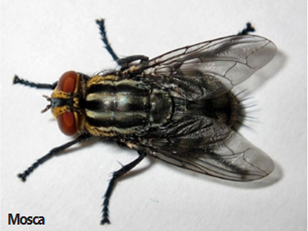 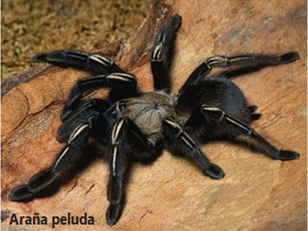 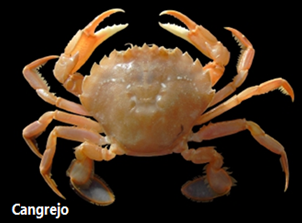 Con patas articuladasCon cuerpo blandoEs un ArtrópodoEs un molusco